6555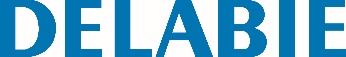 Prateleira muralReferência: 6555 Informação para prescriçãoPrateleira em vidro com cantos redondos. Dimensões : 120 x 600 mm. Espessura 6 mm.